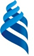 МИНИСТЕРСТВО НАУКИ И ВЫСШЕГО ОБРАЗОВАНИЯ РОССИЙСКОЙ ФЕДЕРАЦИИФедеральное государственное автономное образовательное учреждениевысшего образования«Дальневосточный федеральный университет» (ДВФУ)Филиал в г. УссурийскеНекрасова, ул., д.35, г. Уссурийск, 692508 Тел.: (4234) 32-08-74, факс: (4234) 32-10-85Е-mail: scistudent.dvfu@mail.ruИНФОРМАЦИОННОЕ ПИСЬМОV Региональная научно-практическая конференциядля старшеклассников и первокурсников «Первые шаги в науку»Приглашаем Вас принять участие в V Региональной научно-практической конференции для старшеклассников и первокурсников «Первые шаги в науку», которая состоится 19 апреля 2019 года. К участию в конференции приглашаются старшеклассники 10 - 11-х классов и студенты 1 курса бакалавриата.В рамках научно-практической конференции планируется работа по следующим направлениям:Математика, информатика, физика; Химия, биология; География, экология; История, обществознание, философия;Языкознание (русский язык, иностранный язык);Литература;Педагогика, психология;Туризм, физическая культура.О точном времени проведения и названиях секций будет сообщено дополнительно.Принятые работы участников конференции будут в сборнике материалов конференции. Сборник издается в электронном виде и будет размещён на сайте ДВФУ https://www.dvfu.ru/science/publishing-activities/catalogue-of-books-fefu/. Размещенные материалы будут считаться научной публикацией школьника, что важно при поступлении абитуриентов в высшие учебные заведения, а студентам - для участия в конкурсах на премиальные стипендиальные программы.Общее руководство конференцией осуществляет организационный комитет конференции (далее — оргкомитет). Оргкомитет конференции оставляет за собой право отклонить заявки без указания причин.Для участия в конференции необходимо в срок до 10 апреля 2019 года представить на адрес электронной почты оргкомитета scistudent.dvfu@mail.ru  с пометкой (тема письма) «Первые шаги в науку» следующие документы: - заявку (см. Приложение 1)- тезисы доклада и отзыв научного руководителя (см. Приложение 2) Наличие электронного варианта заявки, тезисов доклада и отзыва ОБЯЗАТЕЛЬНО.Экспертная комиссия выносит решение о присуждении дипломов I, II и III степеней. Всем участникам научно-практической конференции «Первые шаги в науку» вручаются сертификаты участников, а их научные руководители награждаются благодарственными письмами оргкомитета конференции.С Положением о конференции Вы можете ознакомиться на сайте Школы педагогики ДВФУ в разделе «Конференции» http://uss.dvfu.ru/struct/conference/2019/По всем вопросам, касающимся участия в конференции и публикаций, следует обращаться в организационный комитет:г. Уссурийск, ул. Некрасова 35, каб.39тел.: 8(4234) 32 19 91 (доб.5673)Е-mail: scistudent.dvfu@mail.ruКонтактное лицо: Лихарева Оксана АнатольевнаПриложение 1ЗАЯВКАна участие в V Региональной научно-практической конференции для старшеклассников и первокурсников «Первые шаги в науку»1.	Фамилия, имя, отчество участника 	2.	Место учебы (класс, № школы, город) 	3.	Тема доклада	4.	Контактный телефон / e-mail (обязательно)	5.	Фамилия, имя, отчество научного руководителя (учителя)	6.	Должность научного руководителя (учителя)	7.	Контактный телефон / e-mail научного руководителя (учителя)	Приложение 2Требования к содержанию и оформлению тезисов:1. Тезисы доклада должны представлять собой законченную исследовательскую работу. Первый/е абзац/ы – постановка проблемы и методы/способы/технологии её решения. Далее следует основная часть – поэтапное раскрытие содержания проблемы и ее решения. Последний абзац – выводы автора по проделанной работе. Оргкомитет оставляет за собой право отклонять реферативные тексты и тезисы, не прошедшие проверку в программе «Антиплагиат».2. Доклад со слайд-презентацией (не более 10 слайдов), представленный экспертной комиссии не должен быть шире содержания тезисов и превышать временной регламент 7 минут.3. К печати принимаются только тезисы, оформленные согласно требованиям. Объем тезисов не более 2 страниц печатного текста формата А4 (не более 6500 печатных знаков). 4. Материалы должны быть набраны и отформатированы в редакторе WORD, в формате RTF или DOC, шрифт «Times New Roman», страница А4, книжная ориентация;- межстрочный интервал одинарный, отступа перед абзацем и после абзаца нет, отступ «красной строки» 10 мм; размер шрифта 12, интервал одинарный, поля: верхнее, нижнее, левое, правое – 15 мм, без разбивки на страницы. - автоматические переносы отключены; не допускается использование табуляции или пробелов для формирования отступа первой строки; инициалы связываются с фамилией неразрывным пробелом- не допускается использование пробелов для выравнивания текста (пожалуйста, проверьте, чтобы все слова основного текста были отделены друг от друга не более чем одним пробелом);- в тексте тезисов запрещено использовать:сноски;внедрённые объекты, кроме математических формул Microsoft Office,уменьшение шрифта, межстрочных и межсимвольных интервалов,автоматические стили,автоматические переносы.- рисунки, графики, схемы должны выполняться в графических редакторах, поддерживающих векторную графику, таблицы – в режиме таблиц. Цвет рисунков - черно-белый. Нумеровать страницы не следует. Библиографические ссылки в тексте статьи следует давать в квадратных скобках в соответствии с нумерацией в списке литературы, например, [10, с. 81]. Список использованной литературы в алфавитном порядке озаглавливается словосочетанием Список литературы, набранным 12 кеглем полужирным шрифтом и расположенным посередине.Образец оформления тезисовАвтор: И.И. Иванов, 11 класс, школа-гимназия № 27, г. УссурийскНаучный руководитель: П.П. Петров, учитель русского языкаНазвание(по центру)Текст…………………………………………………………………………Список литературыГалагузова М.А. Педагогика и социальная педагогика в зеркале современных учебных пособий // Сибирский педагогический журнал. – 2015. –  № 2. –  С. 148-153.Колобов А. В., Гущин В. Р., Братухин А. Ю. Античная мифология в историческом контексте [Электронный ресурс]. – Режим доступа: http://rome.webzone.ru/publik/gushchin/gushc02.htm.Образец оформления отзыва научного руководителяОТЗЫВ НАУЧНОГО РУКОВОДИТЕЛЯо тезисах доклада Фамилия, Имя, Отчество «Название доклада», представленной к участию на IV Региональной научно-практической конференции для старшеклассников и первокурсников «Первые шаги в науку». Актуальность.Полученные результаты.Данные тезисы могут быть рекомендованы к публикации.Научный руководитель: должность, место, ученая степень, ученое звание Ф.И.О.                                                                                        подпись	датапечать школы